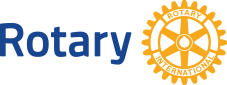 Rotary Club of Ponte Vedra    December 10, 2021 – 7:30 a.m. Virtual Zoom - Board Meeting MinutesPresent: MaryBeth Murray, Meagan Perkins, Dennis Baldwin, Sean Smith, Andy Erikson, Karen Everett, Eddie Sarnowski, Bob Wiltfong Linda Lomax Guests: None Excused: Ian Aguilar  Absent: NonePresident MaryBeth called the meeting to order at 7:35 a.m. and a quorum was present. Secretary’s Report:Ian was excused October Minutes were approvedTreasurer’s ReportPolio Plus - $500 will go over this month. Match will then come from TurnbullsCreated Venmo account on balance sheetSpecial projectsCombo between feeding frontline and Cambodia, will be separated next monthFoundation Monies – Savings account money has been moved to foundationDuck Race Money – just received and will be depositedCommittee UpdatesHoliday PartyBob collected pictures – did compilation of pictures on slides for slideshowDoor prizes will be givenGreen Screen will be brought by Bob for nice picturesCommunity ServiceSurveyReceived 9 results. Good Feedback. Will analyze soon.Autism WalkRaised $9500.Heros ProjectFinal stages of soliciting nomineesWill present award in JanuaryFood Drive – Very successful Chili Cookoff – Coming SoonWater for Cambodia – Coming SoonPossible project with a YMCA in South AfricaProposal coming soonNew American CenterRequest to do a grant to the NAC for a holiday gift in the amount of $500Motion to approve grant by Andy, motion seconded by Meagan, motion passes. Possible matching of grantInternationalWater for CambodiaApplication for approval for solicitations made in Florida is underway and submitted. Will have answer by end of month.Some contributions have been made alreadyLess likely to have a project to visit this year due to travel restrictions etc. Not ruled out entirely but not likely.Kick off in February 1st  culmination on Water DayPublic ImageBob will submit for award for Public ImageWill trouble shoot facebookMOUMOU should be written by the Club and coordinated by Gary and EddieDuck RacePermits have been submittedHoping dredging will not be an issueWebsite design – reached out to a Rotary member in another club who creates websites. She will charge $500 and can be modified by a member and there are fees for collecting money via credit cardJim also can do a website Goal is to have website by end of FebruaryRise against Hunger – FebruaryContribution from foundationSunshine CommitteeTyler Limbaugh had a baby. Committee will send giftItems to Discuss:The meeting was adjourned at 8:55 am.  The next meeting under President MaryBeth may be Friday, January 28, 2022 via Zoom at 7:30am. ________________________________________________________________      Approval Date___________________Meeting minutes taken by Meagan Perkins